WV-111 
Revised 07/01/2019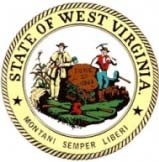 West Virginia Purchasing DivisionREQUEST FOR PROPOSAL:Evaluation Committee Designation FormInstructions:  Form Submission:  The agency must list each evaluator and advisor on this form along with any additional information requested prior to the release of the request for proposal. Evaluators:  The Purchasing Division requires a committee of at least three and recommends no more than five evaluators be included on an RFP evaluation committee charged with evaluating proposals submitted in response to the RFP identified below.   The agency procurement officer must be one of the evaluators.  All evaluators have a vote in proposal scoring. A non-state employee shall not serve as voting member of the evaluation committee.Advisors:  The agency may also invite individuals to serve as advisors who are subject matter experts, knowledgeable in the area of discussion. The advisors may assist the evaluators in understanding the proposals, but are not permitted to vote in proposal scoring.General InformationAgency / Department: 	_______________________	Procurement Officer:  __________________________________ Date of Form Submission:  ____________________     	Solicitation No. (if known): ______________________________Description of service being sought with RFP:  ___________________________________________________________Evaluation Committee MembersName				Committee Role	Employer		Position/Title	_____________________	Procurement Officer	__________________	_____________*Committee Co/Chair_____________________	Voting Member		__________________	_____________*Co-Chair (if desired)_____________________	Voting Member		__________________	__________________________________	Voting Member		__________________	_____________** _____________________	Voting Member		__________________	_____________*** The Procurement Officer must be either the Chair or Co-Chair of the evaluation committee.** Committee members 4 and 5 are optional.  The Purchasing Division only requires 3.Evaluation Committee Additional Members Request Name				Committee Role	Employer		Position/Title____________________	Voting Member		__________________	_____________Justification for 6th Evaluation Member:_____________________	Voting Member		__________________	_____________Justification for 7th Evaluation Member:AdvisorsName				Employer			Position/Title	 ___________________	_________________________	____________________  Justification for Advisor 1: ___________________	_________________________	____________________  Justification for Advisor 2: ___________________	_________________________	____________________  Justification for Advisor 3:Agency Procurement Officer Signature	Date:For Purchasing Division’s Use Only
□  One or more evaluators/advisors have been DENIED as explained in the attached documentation.
□  All evaluators and advisors are hereby APPROVED.Purchasing Director / Designee Signature	Date: